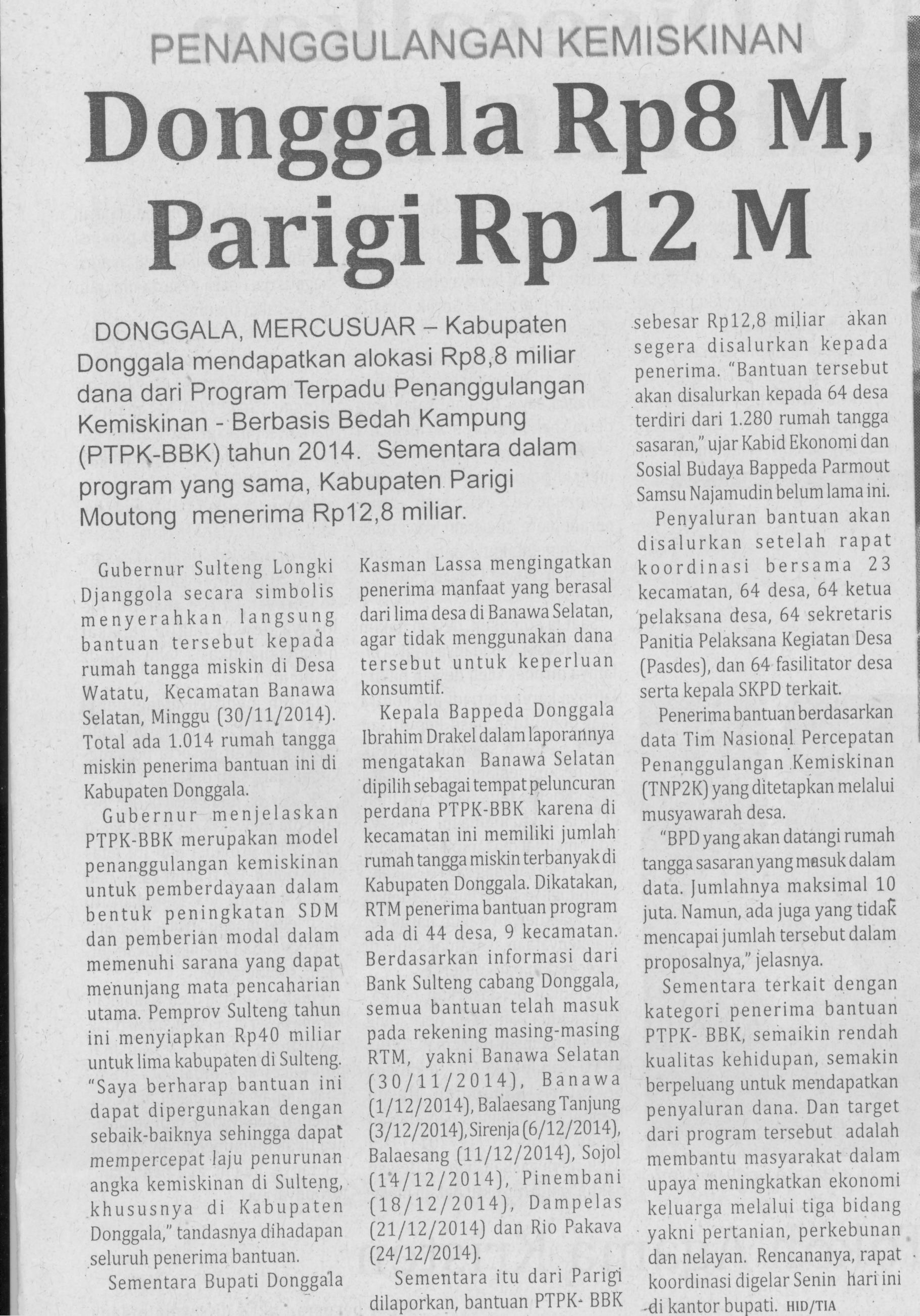 Harian    :MercusuarKasubaudSulteng IHari, tanggal:Senin, 1 Desember 2014KasubaudSulteng IKeterangan:KasubaudSulteng IEntitas:DonggalaKasubaudSulteng I